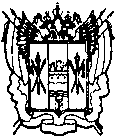 администрациЯ Цимлянского районаПОСТАНОВЛЕНИЕ__.01.2019	                                                № ___		                         г. ЦимлянскО внесении изменений в постановление Администрации Цимлянского района от 17.07.2018 № 455 «О создании Межведомственной комиссии Администрации Цимлянского района по устранению нормативно- правовых, административных и организационныхбарьеров на пути развития предпринимательства»В связи с кадровыми изменениями, Администрация Цимлянского районаПОСТАНОВЛЯЕТ:1. Внести в постановление Администрации Цимлянского района от 17.07.2018 № 455«О создании Межведомственной комиссии Администрации Цимлянского района по устранению нормативно-правовых, административных и организационных барьеров на пути развития предпринимательства» изменения, изложив приложение № 1 в новой редакции, согласно приложению.2. Контроль за выполнением постановления возложить на первого заместителя главы Администрации Цимлянского района.Глава Администрации Цимлянского района                                                                        В.В. СветличныйПостановление вноситотдел экономическогопрогнозирования и закупокАдминистрации Цимлянского районаПриложениек постановлениюАдминистрации районаот __.01.2019 № __СОСТАВМежведомственной комиссии Администрации Цимлянского района по устранению нормативно-правовых, административных и организационных барьеров на пути развития предпринимательстваИсполняющий обязанностиуправляющего делами                                                                        Н.К. ГетмановаПредседатель комиссии:Заместитель председателя комиссии: Гамова Екатерина Владимировна Секретарь комиссии:Белякова Наталья ВладимировнаЧлены комиссии:Батажев Алихан ЯсаевичГордеев Владимир АлексеевичЦиринг Алексей НиколаевичКривенко Елена Владимировна- первый заместитель главы Администрации Цимлянского района.- заведующий отделом экономического прогнозирования и закупок Администрации Цимлянского района.- ведущий специалист отдела экономического прогнозирования и закупок Администрации Цимлянского района.- заместитель главы Администрации Цимлянского района по сельскому хозяйству, ГО и ЧС- начальник отдела сельского хозяйства;- депутат Собрания депутатов Цимлянского района, генеральный директор ООО «Новоцимлянское-Руслан» (по согласованию);- начальник МУ МВД России «Волгодонское» ОП № 5 г. Цимлянска Ростовской области, подполковник полиции (по согласованию);- главный государственный санитарный врач по Цимлянскому, Волгодонскому, Семикаракорскому, Константиновскому, Мартыновскому районам (по согласованию);- начальник отделения надзорной деятельности и профилактической работы по Цимлянскому району ГУ МЧС России по Ростовской области (по согласованию);- ведущий специалист (юрист) сектора юридической службы Администрации Цимлянского района.